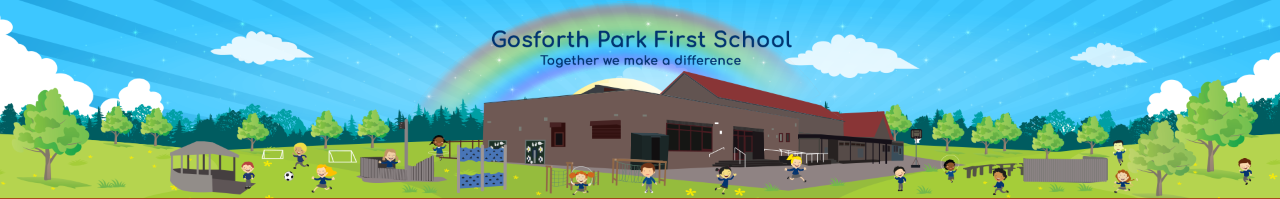 Information Sheet and Nursery Application2024We are delighted that you wish to apply for a place at Gosforth Park First School.  Please bring your completed application form to the School Office together with your child’s birth certificate and your child’s proof of address (this must have your child’s name on e.g. medical card, savings bonds, trust funds etc.).Since April 1st 2014 Gosforth Park First has joined with the other Gosforth Schools to form a Trust and work together.  We issue offer letters on the same day with a 2 week period to reply.  Application forms for places in September 2024 will be available on the school website and from the office from Friday 12th January 2024 The closing date for applications is 15th March 2024. Offer letters will be emailed out on 22nd March 2024. The deadline for accepting a place is Friday 19th April 2024.Late applications – If you have missed the deadline there may still a place for your child. Please complete the application form and return to school. Late applications will be considered after 6th May.Once children have started at our Nursery parents are welcome to use our Rainbow Wraparound provision, which operates from 7:45 and after school until 18:00. More information and prices can be found on the school website or at the office.Mrs S CarrickSchool Business ManagerGosforth Park First School Nursery Application 2024Deadline: Friday 15th March 2024Please Note: when submitting your application we need to see your child’s birth certificate and your child’s proof of address.  Child’s Surname: __________________________ Child’s First Name: _______________________Name you wish your child to be called if different from above i.e. Becky instead of Rebecca _______________________________________Child’s Date of Birth______________________                        Boy / GirlChild’s Address __________________________________________________________________________________________________________________________________________________Post Code ___________ Daytime Telephone Number _______________ Mobile ______________E-mail address ______________________________________Parent/carer’s name ________________________________ Mr/Mrs/Miss/OtherAddress if different from child’s___________________________________________________________________________Main Language spoken at home ____________________________________________Please select your preference below30 hours: Monday – Friday 8.50 -3.30   (*Please read and complete back of sheet to check eligibility for 30 hour Working parent extended childcare offer)or15 hours: Monday, Tuesday (full day) and Wednesday a.m. / Wednesday p.m. and Thursday/Friday (full day) / Mon-Fri a.m. / Mon-Fri p.m. (We also offer the chance to purchase extra morning or afternoon sessions for £12.75 (subject to change) depending on availability) Please indicate your preference by ticking the relevant box. Please note it may not always be possible to give all parents their choice.Please note that Nursery admission does not automatically guarantee a place in our Reception Year.It should be noted that an offer of a place may be withdrawn if information supplied by you on your application is intentionally misleading or fraudulent.I have read the above and undertake to inform the school of any change of circumstances before the end of the Spring Term.Signature of Parent or Guardian  ____________________________________                Date __________________Is your child in public care, i.e. looked after by a Local Authority?     Yes / NoIf yes, which Local Authority looks after your child?    _____________________________Please give the name of the social worker involved ________________________________Does your child have a statement of special educational needs          Yes / NoIs your child adopted?   Yes/NoAre you a Service family (for example, a forces family)?  Yes/NoIf your child suffers from a medical condition that you believe should be taken into account, please tick the box.  You must also attach a medical certificate.  This will be referred to the health authority for consideration.                (tick if yes)             Will your child have a brother or sister attending GPFS or any other school in September 2019?  If yes please give details below.Name of Brother or Sister                                         Date of Birth                  School attending__________________________________             ______________            _____________________________________________________________             ______________            __________________________Have you submitted an application to any other Nurseries?                 Yes / No                                   If yes please give names and where the nursery stands in your order of preferenceSchool Name                                                                                 Preference Position__________________________________                                     ______________   __________________________________                                     ______________   Am I entitled to the 30 hours extended childcare offer as a working parent?From September 2017 some three and four year olds will be eligible for a funded early education place for 30 hours a week (termly or equivalent stretched). To be eligible for 30 hours you must earn less than £100,000 and meet one of the following criteria:Single parents who work at least 16 hours or earns more than £115.20 / £111.20*Couple where both parents work at least 16 hrs/week or both earn more than £115.20/ £111.20*Working will include those on statutory sick pay, parental, adoption, maternity or paternity leave.One parent is employed and the other parent is in receipt of specific carers’ disability or incapacity benefits.* These weekly amounts are based on working 16 hours at the Living / Minimum Wage which is different for different ages i.e. at 25 years you need to earn at least £115.20 per week, for 21 to 24 year olds this will be at least £111.20 per week and a lower rate again for under 21’sI meet these criteria (please tick this box)We must have your eligibility code as soon as possible, or by no later than Friday 5th July.  Please make sure you have completed and returned ANNEX A Parent Declaration Form.First name: 				Surname:				Date of birth:				National Insurance / NASS number:Eligibility Code:			     	We will be in touch to check eligibility and provide information about the options of how you can take up your 30 hours childcare (including across more than one provider)If you have already chosen an additional childcare please let us know _____________________Signature of Parent or Guardian  ____________________________________                Date __________________Admissions PolicyThe admissions policy for Gosforth Park First School Nursery is as follows: Children who are currently looked after by a local authority (in care) in the UK, children who were previously looked after by a local authority in the UK or who appear to the admissions authority to have been in a state care outside of the UK, and immediately afterwards became subject to an adoption, residence (child arrangements) order or special guardianship order. Evidence of the appropriate order must be submitted before the closing date for applications. Children with a brother or sister (a sibling) who will be on roll at the school on the date that the child will be admitted in September 2024. Sibling can be a brother or sister, half brother or sister, adopted brother or sister, step brother or sister, or the child of the parent or carer’s partner, as long as the children live at the same address. Children with an exceptional medical reason that means they can only attend the specific school (for example, where the child or one or both parents has a disability that means that the child can only attend this school).  Strong supporting evidence must be provided from a healthcare professional who is independent of both the family and the school.  The evidence must relate specifically to this school and must clearly demonstrate why it is the only school that can meet the child's needs.Priority will be given in the oversubscription criteria to children of staff in both of the following circumstances: a) Where the member of staff has been employed at the school for two or more years at the time at which the application for admission to the school is made and  b) The member of staff is recruited to fill a vacant post for which there is a demonstrable skill shortage  Children living nearest to the school as measured in a straight line distance from the school to the home address of the child.Nursery Application forms for places in September 2024 will be available on the school website and from the office from Friday 12th January 2024.  The closing date for applications is 15th March 2024. Offer letters will be emailed out on 22nd March 2024. The deadline for accepting a place is Friday 19th April.If you are not offered a place, the nursery will keep a waiting list.  If a place becomes available, the place will be offered to the applicant who ranks highest on the waiting list according to the published admissions criteria.Please note that nursery admission does not automatically guarantee a place in our Reception Year.It should be noted that an offer of a place may be withdrawn if information supplied by you on your application is intentionally misleading or fraudulent.  I have read the above and undertake to inform the school of any change of circumstances before the end of the Term of application.Option 1Option 2Option 3Free 30 hours Monday to FridayFree 30 hours Monday to FridayFree 15 Hours Mon/Tues& Weds a.m.Free 15 Hours Mon/Tues& Weds a.m.Free 15 Hours Thurs/Fri & Weds p.m.Free 15 Hours Thurs/Fri & Weds p.m.(FOR OFFICE USE ONLY) Birth Certificate Seen Evidence of child’s home address seenAnnex A Declaration Form ProvidedChilds date of Birth checked